Сумська міська радаVІІI СКЛИКАННЯ               СЕСІЯРІШЕННЯвід                       2021 року №       -МРм. СумиРозглянувши звернення громадянина, надані документи, відповідно до статей 12, 40, 79-1, 116, 118, 121, 122 Земельного кодексу України, статті                         50 Закону України «Про землеустрій», частини третьої статті 15 Закону України «Про доступ до публічної інформації», ураховуючи протокол засідання постійної комісії з питань архітектури, містобудування, регулювання земельних відносин, природокористування та екології Сумської міської ради від 27.04.2021 № 17, керуючись пунктом 34 частини першої статті 26 Закону України «Про місцеве самоврядування в Україні», Сумська міська рада ВИРІШИЛА:Відмовити  Божку Віктору Григоровичу у наданні дозволу на розроблення проекту землеустрою щодо відведення у власність земельної ділянки за адресою: м. Суми, в районі вул. Героїв Крут, 29, на території колишнього автогаражного кооперативу «Автолюбитель», земельна ділянка № 2117, орієнтовною площею до 0,0031 га для будівництва індивідуальних гаражів у зв’язку з тим, що рішенням Сумської міської Ради народних депутатів від 23.04.1997 «Про передачу в приватну власність земельних ділянок», земельна ділянка № 2117, площею 27 м2 для гаражного будівництва передана у приватну власність іншій особі.Сумський міський голова                                                                           О.М. ЛисенкоВиконавець: Клименко Ю.М.Ініціатор розгляду питання - постійна комісія з питань архітектури, містобудування, регулювання земельних відносин, природокористування та екології Сумської міської радиПроєкт рішення підготовлено Департаментом забезпечення ресурсних платежів Сумської міської радиДоповідач – Клименко Ю.М.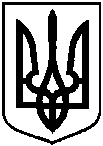 Проєктоприлюднено «___»____________2021 р.Про відмову Божку Віктору Григоровичу у наданні дозволу на розроблення проекту землеустрою щодо відведення у власність земельної ділянки за адресою: м. Суми,                             в районі вул. Героїв Крут, 29,                            на території колишнього автогаражного кооперативу «Автолюбитель», земельна ділянка                  № 2117, орієнтовною площею                   0,0031 га